LITURGIE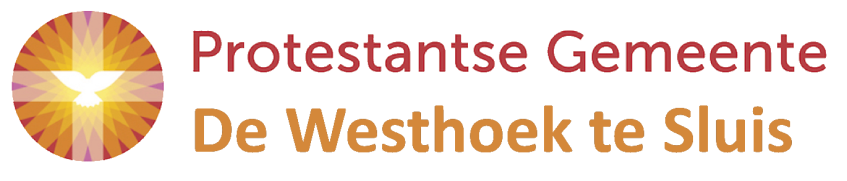 van de regionale dienst op 18 mei 2023, Hemelvaart, in de Open Haven te OostburgVoorganger: Ds. Jielis EndeOuderling van dienst: Corine ScheeleDiaken van dienst: Arnold ScheeleKerkrentmeester van dienst: Ad StoffelsOrganist: Willy KamphuisThema: Met grote blijdschapVOORBEREIDINGWelkom en mededelingenWe gaan staanWe zingen: Lied 413Bemoediging en groetGebed om toenaderingWe zingen: Lied 281: 1, 2, 3, 4, 5Gebed om ontfermingWe zingen: Lied 281: 6, 7, 8, 9, 10RONDOM HET WOORDGebed bij de opening van de BijbelSchriftlezing: Lucas 24: 46-53We zingen: Lied 661Schriftlezing: Efeziërs 4: 1-13We zingen: Lied 968: 1, 2, 5OverdenkingOrgelspelWe zingen: Geloofsbelijdenis (lied 340b) StaandeDIENST VAN GEBEDEN EN GAVENVoorbeden – stil gebed – Onze VaderCollecteaankondigingen door de diakenBESLUITWe zingen: Slotlied 665Zending en zegenAGENDA:Vrijdag 19 mei om 10.00 uur, Ontmoetingshuis JOTA: samen wandelen;Zondag 21 mei, v.a. 13.30 uur:  Huiskamerconcerten Cadzand, programmaboekjes op de locaties aanwezig en via https://cadzandcultureel.nlZONDAG 21 mei 2023 OM 10.00 UUR IN DE OPEN HAVENVoorganger: ds. Wim van den HoekDiaconale collecte: Stichting Comité 4 mei OostburgZONDAG 21 MEI 2023 OM 10.00 UUR IN DE KOGGE TE SLUISVoorganger: ds. Vrouwkje Dees-HintenDiaconale collecte: bloemendienst